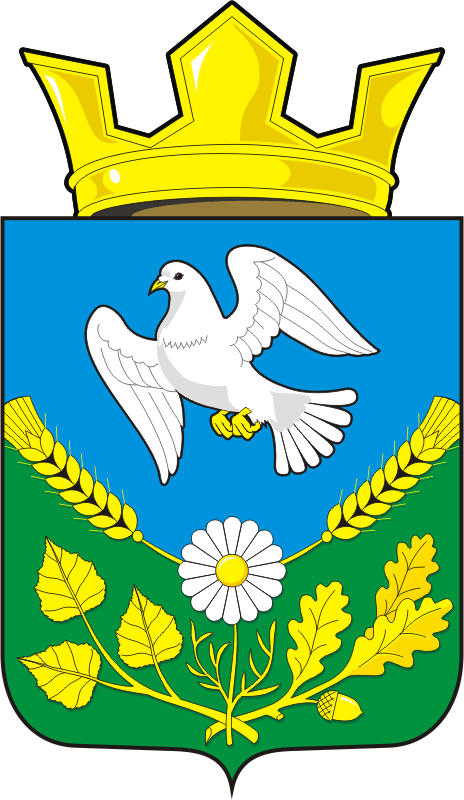 СОВЕТ ДЕПУТАТОВ МУНИЦИПАЛЬНОГО ОБРАЗОВАНИЯ НАДЕЖДИНСКИЙ СЕЛЬСОВЕТ САРАКТАШСКОГО РАЙОНА ОРЕНБУРГСКОЙ ОБЛАСТИЧЕТВЕРТОГО СОЗЫВАРЕШЕНИЕдвадцать восьмого заседания Совета депутатовмуниципального образования Надеждинский сельсоветчетвертого созыва    На основании  положения о порядке оплаты труда  лиц, замещающих должности муниципальной службы в администрации Надеждинского сельсовета Саракташского района Оренбургской области принятого решением Совета депутатов четвертого созыва от 27.01.2022 г. № 60 и в связи с празднованием Дня местного самоуправленияСовет депутатов Надеждинского сельсоветаР Е Ш И Л :        1. Выплатить главе администрации Надеждинского сельсовета Тимко Оксане Анатольевне единовременное денежное поощрение в размере одного должностного оклада с уральским коэффициентом.        2. Контроль за исполнением настоящего решения возложить на постоянную  планово- бюджетную комиссию (Сметанина С.Г.)3.Настоящее решение вступает в силу со дня его принятия.Глава администрации МО Надеждинский сельсовет                                  О.А.ТимкоРазослано: администрации сельсовета, прокуратуре р-на, постоянной комиссииот 24.05.2022                                                                                          № 71О единовременном денежном поощренииПредседатель Совета депутатов Надеждинского сельсовет Н.И.Андрейчева                                    